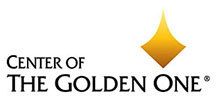 Miracle of Love Community2020 Pledge FormDonations to the Miracle of Love Community are NOT tax deductible. Print Name Type Name	Today’s DateEmail	PhoneDONATION TODAY:   I am giving a donation today of:	$     	See Pledging Instructions Sheet for Donation Link.PLEDGING TODAY:   Today, I am pledging an additional amount to be paid by December 31, 2020 of: 	$     To be paid via:  Bank account    Credit card (Visa or MC)      Check  I am going to fulfill this pledge in the following way: (payment amounts/dates)     GOLDEN GIVER PROGRAM: The Golden Giver Program is the backbone of our funding, which allows a consistent amount of income from monthly donations. The minimum donation request is $10/mo	I am becoming a new Golden Giver at $      per month starting      /15th (mo/day).  Bank account    Credit card (Visa or MC) 	I am increasing my current Golden Giver pledge by $     per month starting        (mo).	(only put the amount that you are increasing your current pledge by)Total Additional Golden Giver donations being given in 2020: (#mos x amt)	$     TOTAL AMOUNT BEING GIVEN IN 2020: (add 3 sections)	$     PAYMENT METHOD INFORMATION  (Please fill out all information below even if you think we have it on file)Bank Acct #:       Routing Number:      Credit Card #:       Expiration Date:       Security Code:      Name on Card or Account:       Address on Account:      Authorizing Signature        Date      By typing my name, I acknowledge that I agree my printed typed name shall have the same legal effect as if I signed this agreement in person in fully acceptance of and agreement to all the terms and conditions it contains.